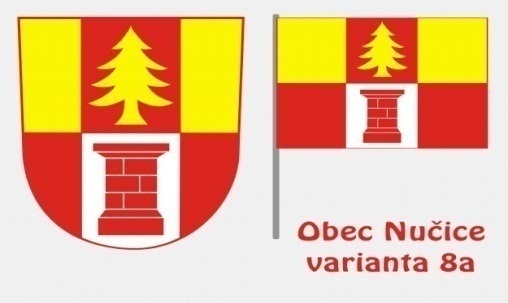 Informace obecního úřadu    V pondělí, dne 29.6.2015 se koná od 19.00 hodin v Hospodě U Kubelků zasedání zastupitelstva obce Nučice. Program: Určení zapisovatele a navrhovatele usneseníUrčení ověřovatelů zápisuSchválení programu zasedáníÚčetní závěrka MŠ Kuřátka NučiceProjednání Závěrečného účtu obce včetně zprávy o provedené kontrole hospodaření v roce 2014, inventarizace majetku obce a Účetní závěrkyDodatek č.7 ke smlouvě na zajištění dopravní obslužnosti- ROPIDOdpadové hospodářství – informace o změnách v likvidace bioodpadu a železného šrotuDohoda o finančním příspěvku na úhradu výdajů ZŠ Nerudova ŘíčanyŽádost o investiční finanční příspěvek pro ZŠ Kostelec n.Č.l.Dodatek ke smlouvě- ČEZ - el.energieVýjimka v počtu dětí pro školní rok 2015-2016Uzavření MŠ v době od 13.7 do 31.8.2015Personální obsazení MŠ Kuřátka Nučice od 1.8.2015Úplata za předškolní vzdělávání pro školní rok 2015/16 Výroční zpráva – Eltodo-veřejné osvětleníVeřejnosprávní kontrola – dotace víceúčelové hřištěZápůjční řád  a Smlouva o výpůjčce – párty stanSprávce rozpočtuInformace o termínu nových voleb, o společnosti EKO-KOM,  ZŠ Kostelec n.Č.l. a školských obvodechDiskuze s občanyRůzné a závěr     Město Kostelec n.Č.l. žádá naši obec o investiční finanční příspěvek na rekonstrukci kanalizace k základní škole ve výši 69 636,-Kč.  Celkem bude stát rekonstrukce 2 410533,-Kč. Dále město žádá o příspěvek na rekonstrukci školní jídelny ve výši 87 654,-Kč. Tuto částku je možné rozdělit na pět let. Celkem vyjde rekonstrukce školní jídelny na 2 024 157,-Kč. V současné době navštěvuje školu 21 žáků  z naší obce.    Město Říčany žádá o příspěvek Základní a praktické škole v Říčanech, na rok 2014/2015, ve výši 7591,-Kč včetně podpisu Dohody o finančním příspěvku na úhradu výdajů za žáka. Školu navštěvuje z naší obce jeden žák.    Ve čtvrtek, dne 18.6.2015 se koná od 16.00 hodin v zasedací místnosti Obecního úřadu Nučice slavnostní rozloučení s předškoláky z naší mateřské školy. Do základní školy odchází celkem 11 dětí.    V neděli, dne 28.6.2015 se bude od 16 hodin konat v zasedací místnosti obecního úřadu vítání nových občánků.    V době letních prázdnin bude dosavadní starostka obce průběžně čerpat dovolenou. Po dobu její nepřítomnosti ji bude v úřední den, tedy v pondělí, zastupovat v kanceláři dosavadní místostarosta Vladimír Chrastil.      Od 7.července do 18.července 2015 bude kancelář obecního úřadu, z důvodu čerpání dovolené, uzavřena zcela.     Od čtvrtka, dne 2.července 2015, do soboty, dne 4.července 2015 budou zaměstnanci obce provádět odečty vodoměrů. Žádáme občany, aby zajistili bezproblémový přístup k vodoměrům, včetně odčerpání vody ze šachet.     Fakturu za spotřebovanou vodu obdržíte až po 20.červenci 2015 do domovní schránky. Vodné uhraďte po obdržení faktury na účet obce, číslo účtu: 4823151/0100, nebo hotově v kanceláři úřadu, v pondělí, od 7.30 do 19.00 hodin.     Pravděpodobně z důvodu zvýšené těžké dopravy, došlo ke značnému poškození vtokového kanálu u Sládečků. Oprava je zajištěna u správce komunikace. Kdy přesně bude oprava provedena není známo, ale dbejte zde zvýšené opatrnosti. Krajský úřad Středočeského kraje zajistí i obnovení „zebry“ na křižovatce na návsi a přechod u prodejny COOP.   Na chodníku u p.Mervardové byl zakryt propadlý svod dešťové kanalizace. Po zajištění kolaudace dešťové kanalizace bude nutné provést rekonstrukci kanalizace, hlavně těchto rozpadlých vtoků.       Ještě před 1.červnem 2015 se nám podařilo zprůjezdnit komunikaci podél mateřské školy. Komunikace je obousměrná a usnadní tak příjezd rodičů s dětmi do mateřinky a zvýší se tak bezpečnost, hlavně pro pěší.    Ministr vnitra ČR stanovil termín nových voleb, které se budou konat v sobotu, dne 26.září 2015 od 7.00 do 22.00 hodin. Kandidátní listiny se budou podávat registračnímu úřadu na MěÚ Kostelec n.Č.l. a to nejpozději do 22.července 2015 do 16.00 hodin.    V loňském roce obec zakoupila velký zahradní párty stan, který je možné za úplatu zapůjčit. Bližší informace v kanceláři úřadu.     Starosta města Kostelec n.Č.l., Ing.Jiří Kahoun, zve všechny v pondělí, dne 22.6.2015 od 17.00 hodin do auly ZŠ na debatu o budoucnosti školského obvodu. Mateřská škola KUŘÁTKA NučiceŘeditelka MŠ Kuřátka Nučice vyhlašuje výběrové řízení na pozici učitelky.
Požadavky: nutné odpovídající vzdělání (min. středoškolské, obor předškolní pedagogika, učitelství na MŠ). Své životopisy se žádostmi posílejte na e-mail: ms.nucice@volny.cz, tel.: 321 697 679				         Jana Javůrková, DiS - ředitelka školyOdpady     Připomínáme občanům, že v pátek, dne 10.července 2015 a v pondělí, dne 3.srpna 2015 bude proveden svoz plastů ve žlutých pytlích.     V roce 2014 naše obec předala ke zpětnému využití celkem 5,306 tun vytříděného odpadu. Díky rozvoji a provozu systému tříděného sběru a recyklace využitelných složek komunálních odpadů jsme ve spolupráci se společností EKO – KOM, a.s., přispěli ke zlepšení životního prostředí a snížení „uhlíkové stopy“. Úspora, které jsme dosáhli, představuje úsporu 283 152 MJ energie a 12,534 tun emise CO2. Na úřední desce obce je zveřejněno osvědčení o úspoře emisí. Celorepublikově se jedná o úsporu 17 571 486 Gj energie, tedy zhruba tolik, kolik spotřebuje za rok téměř 200 tisíc domácností.      Od letošního roku vstoupila v platnost novela zákona o odpadech, která nařizuje obcím zajistit občanům možnost každodenního třídění drobného železného šrotu (konzervy, plechovky od olejovek, psího krmení atd.) a v měsících duben až říjen, třídění biologicky rozložitelného odpadu. Prozatím bude řešen sběr drobného železného šrotu velkou popelnicí, která je umístěna již nyní u budovy obecního úřadu, vedle kontejnerů na papír. Objemný železný šrot bude nadále řešen jako dosud, tedy v daný den odvozem na sběrné místo.       Biologicky rozložitelný odpad, který nyní třídí jen některé domácnosti a využívají k tomu kompostér, je možné zajistit několika způsoby. Abychom zjistili, o jaký systém mají domácnosti zájem, máte přílohou dnešního zpravodaje DOTAZNÍK, který prosím vyplňte a zakřížkujte co nejdříve. Nejpozději do 30.6.2015 dotazník odevzdejte do kanceláře úřadu, nebo do poštovní schránky na budově úřadu. Využít můžete i DOTAZNÍK na stránkách obce www.obec-nucice.cz a vyplněný zaslat na email obce:ounucice@volny.cz   Podle vašich odevzdaných dotazníků rozhodnou zastupitelé způsob likvidace bioodpadu v naší obci.      V neděli, dne 21.6.2015 bude od 10.00 do 12.00 hodin, u víceúčelového hřiště, přistaven na zkoušku kontejner na biologicky rozložitelný odpad. Pod dohledem zaměstnanců obce zde budete moci odložit biologicky rozložitelný odpad.Co je biologicky rozložitelný odpad: tráva, listí, drny, piliny, zbytky rostlin, kořeny, listy zeleniny a ovoce, zemina z květináčů, štěpkovaný nebo na malé kousky nastříhaný odpad z řezu keřů nebo stromů, zbytky ovoce a zeleniny, kuchyňský odpad rostlinného původu, spadané ovoce prokládané trávou, řezem z keřů nebo zeminou, kávová sedlina, čajové sáčky. Co není bilogicky rozložitelný odpad: zbytky, jídel, maso, kosti, uhynulá zvířata, biologicky nerozložitelné a jiné odpadyNávrh závěrečného účtu obce Nučice za rok 2014A.Údaje o obciAdresa: Obec Nučice, Nučice č.p.2, 281 63 Kostelec n.Č.lTelefon: 321 697 344, 606 249 682E-mail: ounucice@volny.czwww.obec-nucice.czBankovní spojení:  KB Kolín 4823151/0100                                       Počet obyvatel k  1.1.2014 : 380Počet obyvatel k 31.12.2014: 390Počet členů zastupitelstva v roce 2014: 7,  od 10.11.2014: 4Počet veřejných zasedání v roce 2014: 10Počet provedených kontrol kontrolním výborem: 3Počet provedených kontrol finančním výborem: 8Vydané obecně závazné vyhlášky v roce 2014: 0Obec Nučice je členem DSO Mikroregionu Černokostelecko, DSO JEKOZ (vlastníci vodovodu), Svazu měst a obcíB. Vyúčtování finančních prostředků ke státnímu rozpočtu, státním fondům, regionálních rad a příjmy z rozpočtu EU a související příjmy       Schválené dotace do rozpočtu obce za rok 2014 činily celkem 1 000 435,40 ,-Kč. Rozpis přijatých dotací je zpracován v tabulce. Dotace byly řádně vyúčtovány. Všechny přidělené dotace byly vyčerpány na 100%. V roce 2015 by měla být doplacena dotace na víceúčelové hřiště ve výši 159 125,-Kč a obec Konojedy doplatí příspěvek na provoz jídelny v mateřské škole (splátkový kalendář) ve výši 10008,-Kč. Celkem by mělo být doplaceno 169 133,-Kč. C. Údaje o plnění příjmů a výdajů za rok 2014Hospodaření obce k 31.12.2014 skončilo ziskem 34 640,04-Kč. Výkaz Rozvaha a Výkaz zisku a ztráty a příloha účetní závěrky jsou k nahlédnutí v kanceláři Obecního úřadu v Nučicích. D. Přehled stavu účtů obce NučiceÚdaje o plnění rozpočtu příjmů, výdajů a dalších finančních operací v plném členění podle rozpočtové skladby jsou k nahlédnutí v kanceláři Obecního úřadu Nučice.    Obec Nučice nemá žádnou hospodářskou činnost a veškeré peněžní operace byly účtovány v rámci rozpočtu.    Rozpočet obce na rok 2014 byl schválen na zasedání zastupitelstva obce dne 10.2.2014 jako vyrovnaný. Následně bylo schváleno 5 rozpočtových opatření.E. Hospodaření s majetkemDne 22.12.2014 -  31.1.2015 byla provedena řádná inventarizace majetku obce k 31.12.2014.Hodnota majetku obce byla v roce 2014 navýšena o 846 387,23- Kč.F. Zhodnocení hospodaření příspěvkové organizace zřízené obcíRoční účetní závěrka příspěvkové organizace včetně všech zákonem předepsaných výkazů je uložena v kanceláři Obecního úřadu Nučice. Mzdové prostředky jsou hrazeny z rozpočtu Stř.kraje a nejsou předmětem vyúčtování. G. Zpráva o výsledku přezkoumání hospodaření obce za rok 2014Přezkoumání bylo provedeno v souladu se zákonem č.420/2004 Sb., o přezkoumávání hospodaření územních samosprávných celků a dobrovolných svazků obcí dne 25.11.2014 (dílčí přezkum) a dne 7.5.2015 (závěrečné práce,zpracování zprávy) na základě objednání starostkou obce, pracovníky odboru finanční kontroly  Krajského úřadu Středočeského kraje. Závěr kontroly: Při přezkoumání hospodaření obce Nučice za rok 2014 podle §  § 3 zákona č. 420/2004 Sb., ve znění pozdějších předpisů nebyly zjištěny chyby a nedostatky.H. Návrh na usnesení:Zastupitelstvo obce Nučice schvaluje celoroční hospodaření obce a závěrečný účet obce za rok 2014 včetně zprávy o výsledku přezkoumání hospodaření obce za rok 2014 bez výhrad.Výkaz o plnění rozpočtu FIN 2-12 k 31.12.2014 a Zpráva o výsledku přezkoumání hospodaření je zveřejněna na úřední desce obce, ostatní dokumenty  závěrečného účtu (Výkaz zisku a ztrát MŠ a obce, inventarizační zpráva) jsou k nahlédnutí v kanceláři Obecního úřadu Nučice. Sdružení Nučických žen   Rády bychom Vás všechny, hlavně děti, pozvaly v sobotu, dne 27.června 2015 v 15.00 hodin na fotbalové hřiště, kde dodatečně oslavíme svátek dětí, rozloučíme se se školním rokem a hlavně přivítáme to nejlepší, a to jsou prázdniny.     Děti dostanou POHÁDKOVOU KARTU a budou plnit jednotlivé úkoly, za které dostanou mince. Po splnění všech úkolů si za posbírané mince zakoupí mapu a budeme doufat, že podle této mapy najdou poklad, který bude ukrývat spoustu odměn pro všechny děti. Pro děti bude připraveno grilované masíčko, kukuřice, pití . . .      Děti si budou moci nechat namalovat na obličej svého hrdinu, zvířátko nebo princeznu. Těšíme se, že dorazí všechny děti!!!	za SNŽ Kateřina Zikánová, předsedkyněSbor Dobrovolných hasičů NučiceDne 30. května 2015 pořádal Sbor dobrovolných hasičů Nučice oslavu k výročí 125. let od založení sboru, spojenu s okrskovou soutěží na hřišti v Nučicích. K této příležitosti byly vydány i Hasičské noviny s historickými i současnými fotografiemi. Prohlédnout si je budete moci, společně s fotografiemi z oslav, na stránkách obce a desce obce u prodejny COOP během příštího týdne.     Oslava byla zahájena ve 12.30 hod. nástupem družstev a slavnostním projevem starosty sboru, p. Josefem Jíchou. Při této příležitosti byla předána pamětní medaile členům, kteří jsou u sboru nejdelší dobu. Oceněn byl p. Jaroslav Jícha - u sboru je 66 let, p. František Urban - u sboru 59 let, p. Miroslav Kočí st. - u sboru 55 let,  p. František Procházka - u sboru 54 let, p. Josef  Sládeček – u sboru 50 let, p. Josef Jícha a p. Pavel Krutský st. - u sboru 43 let, p. Jiří Mervard, p. Vladimír Chrastil a  p. Jaroslav Chromý st. -  u sboru 41 let, p. Jiří Rejholec - u sboru 37 let.    Soutěže mužstev žen a mužů zahájila ukázka požárních útoků družstev dětí z Kostelce. Mezi soutěžemi předvedli kostelečtí hasiči ukázku vystřihávání zraněných osob z auta a o přestávce, mezi jednotlivými útoky, dvě ukázky hašení zapáleného auta. K vidění bylo i hasičské auto s žebříkem ze záchranného sboru z Říčan.    Jako zpestření se předvedli veteráni z Nučic, kteří sice s menšími problémy, ale s rozvahou, dokončili svůj útok a veteránky ženy „Doroštěnky", které nastoupily jako zkušené profesionálky se svou nezapomenutelnou show.Soutěže v požárním sportu se zúčastnili družstva z Nučic, Konojed, Výžerek, Oplan a Prusic. Mimo soutěž se zúčastnilo družstvo žen a mužů z Kostelce nad Černými Lesy.     Děti se v průběhu celé akce řádně zabavily na velké nafukovací skluzavce, od odpoledních hodin do noci hrála k tanci i poslechu kapela „Kolář Band" a po setmění rozzářil oblohu slavnostní ohňostroj. Tato oslava se jako vždy vydařila a těšíme se na další výročí sboru.Výsledky soutěže v požárním sportu – muži:Výsledky soutěže v požárním sportu – ženy:   Děkujeme touto cestou všem členům, kteří se podíleli na organizaci a samotném průběhu akce, obzvláště manželům Žylovým, bez kterých by tato akce nebyla na takové úrovni, dále sponzorovi, TJ Nučice a  OÚ Nučice. Děkujeme také Všem členkám i nečlenkám za upečení skvělých zákusků a nečlenkám,  paní P. Nevšímalové, R. Navrátilové, E. Kubínové a S.Hajnové za skvělou obsluhu ve stánku. za výbor SDH Nučice Radka NevšímalováInzerce     Občanka naší obce naléhavě hledá dlouhodobý pronájem menšího domečku. Případné nabídky na telefon: 737 909 365.SportZpráva z tisku - zdroj: Kolínský deník ze dne 25.5.2015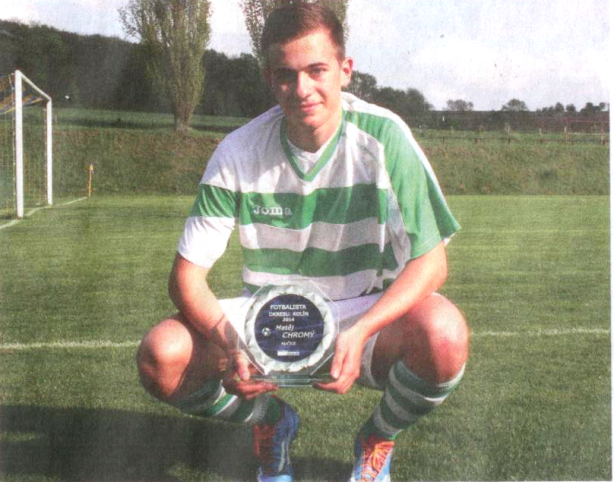 Matěj Chromý z Nučic se stal vítězem třetího ročníku ankety „Nejoblíbenější fotbalista okresu“ a to s náskokem téměř 100 hlasů. Od redakce Kolínského deníku obdržel pamětní plaketu.    Gratulujeme a přejeme hlavně hodně zdraví a splnění všech přání.     Celý článek je zveřejněn na desce obce u prodejny COOP. Mužstvo Nučice A“ – mistrovská utkání
Nučice A - Dobré Pole 3:0(0:0)                            Rozhodčí: Rudolf Netáhlík     Diváci: 50
Branky: Dominik Kočí, Filip Kubalík, Jakub Novák

Bečváry - Nučice A 2:4(2:1)                                       Rozhodčí: Jiří Kumstát     Diváci: 50
Branky: Antonín Stárek, Jakub Novák, Robert Jícha, Filip Kubalík

Nučice A - Radim B 4:1(1:1)                                          Rozhodčí: Jiří Dvořák   Diváci: 55
Branky: 2x Milan Zápotocký, Jan Vedral, Filip Kubalík

Polepy - Nučice A 11:0(5:0)                                          Rozhodčí: Luboš Vala   Diváci: 60Mužstvo Nučice „B“ – mistrovská utkání
Chotutice - Nučice B 0:2(0:2)                               Rozhodčí: Vladimír Baroch    Diváci: 70
Branky: Jaroslav Holub, Petr Nevšímal

Nučice B - Horní Kruty 1:1(1:0) PK 2:4           Rozhodčí: Miroslav Kratochvíl     Diváci: 70
Branka: Jiří Souček ml.    PK proměnili: Milan Zápotocký, Jaroslav Bečvařík

Kšely - Nučice B 2:1(1:0)                                      Rozhodčí: Vladimír Baroch    Diváci: 40
Branka: Milan ZápotockýMužstvo Nučice – dorost – mistrovská utkání
Nučice - Mnichovice 6:1(2:1)                                     Rozhodčí: Jan Šťastný     Diváci: 30
Branky: 2x Václav Pekárek, Dominik Kočí, Tomáš Kubů, Jakub Hervert, Ladislav Lupínek

Horní Bučice - Nučice 6:1(3:0)                              Rozhodčí: Daniel Mucha       Diváci: 30
Branka: Jakub Hervert

Dorost: Nučice - Uhlířské Janovice 0:6(0:5)         Rozhodčí: Pavel Wolfram      Diváci: 30

Mužstvo Nučice – ženy – přátelské utkání Dobré Pole - Nučice 2:1(1:1)         Rozhodčí: Kosmata       Diváci: 300
Branka: Kateřina Kohoutová (nahrávka: Kateřina Zikánová)
Sestava: Kateřina Bínová (brankář) - Radka Nevšímalová ml., Radka Nevšímalová st., Jana Jíchová (kapitán), Kateřina Kohoutová, Kateřina Zikánová, Dagmar Miňovská, Andula Turková, Markéta Sládečková, Petra Bradáčová, Veronika Procházková, Jana Smejkalová.
Trenéři: Tomáš Krutský, Petr Nevšímal ml.Pozvání a důležitá data18.6.2015 od 16.00 hod.– rozloučení s předškoláky21.6.2015 od 10 do 12.00 hod.- kontejner na bioodpad (u hřiště)22.6.2015 od 17.00 hod.- debata v základní škole v Kostelci n.Č.l.28.6.2015 od 16.00 hod.– vítání nových občánků29.6.2015 od 19.00 hodin – zasedání zastupitelstva obcedo 30.6.2015 – odevzdat vyplněné DOTAZNÍKYod 2.7. do 4.7.2015 – odečty vodyod 7.7 do 18.7.2015 – uzavření kanceláře úřadupo 20.7.2015 – obdržíte faktury za odebranou vodu27.6.2015 od 15.00 hod.- oslava Dne dětí  a prázdnindo 31.7.2015 – uzavřena obec Oplany z důvodu opravy mostku v centru obce26.9.2015 od 7 do 22.00 hod. – volby do zastupitelstva obceVydáno dne  11.6.2015 - Obecním úřadem v Nučicích, č.p.2, 281 63 Kostelec n.Č.l. - IČO:00235598 KB Kolín:4823151/0100-Povoleno MK E-103-Měsíčník-Ročník 17-  Nákladem 150 výtisků www.obec-nucice.cz      email:ounucice@volnyPoskytovatelÚčel dotaceÚZPoložkaSchválená dotacePoukázaná dotace v roce 2014Zbývá k doplacení na účet obce v roce 2015%Krajskýúřad Stř.kraje      Výměna povrchu víceúčelového hřiště8074122636 500477 375159125100Stř.krajVolby komunální 201498187411123 87223 8720100Stř. kraj  Volby Evropský parlament98348411123451,4023451,40100Obec VýžerkyDotace na provoz MŠ412122540225400100Státní rozpočetDotace na výkon státní správy411265600656000100Obec PrusiceDotace na provoz MŠ4121541054100100Úřad práce pro Prahu - východVeřejně prospěšné práce1310141161929601929600100Obec KonojedyDotace na provoz MŠ 412117582757410008100Obec VlkančiceDotace na provoz MŠ4121450845080100Obec OplanyDotace na provoz MŠ4121586058600100Obec KrupáDotace na provoz MŠ4121135213520100MV ČROdborná příprava hasičů1400441218008000100Dotace v roce 2014 celkem1000435,40831302,4169133Schválený rozpočetUpravený rozpočetSkutečnostTřída 1- Daňové příjmy3 533 3003 947 9123 879 124,64Třída 2 - Nedaňové příjmy681 060653 810648 968,31Třída 3 - Kapitálové příjmy2 500 0006 0005 700Třída 4 - Přijaté transfery (dotace, bez převodů mezi účty)64 200831 302,40831 302,40Konsolidace příjmů – (mezi účty obce)00190 800PŘÍJMY CELKEM6 778 5605 439 024,405 555 895,35PŘÍJMY CELKEM PO KONSOLIACI6 778 5605 439 024,45 365 095,35Třída 5 - Běžné výdaje6 506 5605 112 024,45 264 972,39Třída 6 - Kapitálové výdaje272 000327 000325 563VÝDAJE CELKEM6 778 5605 439 024,45 590 535,39Konsolidace výdajů  (mezi účty obce)00-190 800VÝDAJE CELKEM PO KONSOLIDACI6 778 5605 439 024,45 399 735,39SALDO: PŘÍJMY - VÝDAJE0034 640,04Název účtuStav k 1.1.2014Stav k 31.12.2014KB – základní běžný účet452 502,44349 296,30Česká národní banka75 102,8218 673,32Hypoteční banka – běžný účet1 017,211 126,41Finanční majetek celkem+ 528 622,47 + 369 096,03Hypoteční banka – úvěrový účet- 1 216 547,20- 1 091 660,80k 1.1.2014k 31.12.2014RozdílCelková hodnota majetku včetně zásob 19 558 277,3120 404 664,54+846 387,23Krátkodobé pohledávky vč.záloh el.energie a předplatné300 295,50450891,50          +150596Závazky 343768,79359274,09+15505,30Dlouhodobé závazky- hypoteční úvěr1 216 547,20     1 091 660,80-124 886,40Zastavený majetek5 332 334,895 332 334,890Náklady celkemVýnosy celkemHospodářský výsledekMateřská škola Nučice2 370 257,802 356 970,88-13 286,92Pořadí umístěníSDHČas útokuČas útoku1.místoNučice51:1138:412.místoVýžerky39:8439:473.místoOplany40:7841:474.místoKonojedy57:0143:895.místoPrusice45:01-mimo soutěžKostelec n.Č.l.28:8831:65Pořadí umístěníSDHČas útokuČas útoku1.místoVýžerky33:9335:192.místoNučice36:6336:373.místoKonojedy47:72-4.místoKostelec n.Č.l.26:6627:85